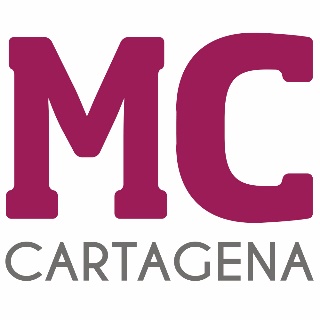 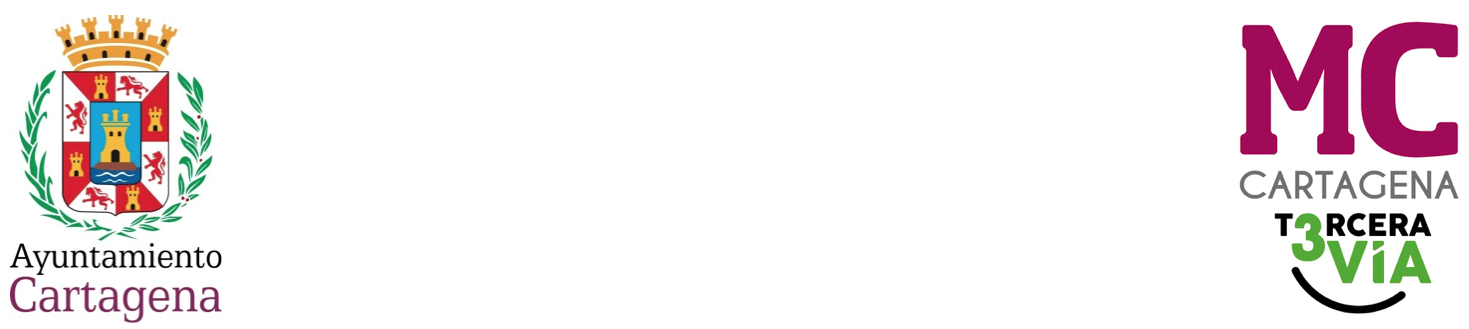 PREGUNTA QUE PRESENTA RICARDO SEGADO GARCÍA, CONCEJAL DEL GRUPO MUNICIPAL MC CARTAGENA, SOBRE `PABELLONES DEPORTIVOS´¿Qué pabellones deportivos tuvieron que suspender, trasladar o modificar sus actividades el pasado sábado 9 de marzo?Cartagena, a 12 de marzo de 2024.Fdo. Jesús Giménez Gallo 				                  Fdo. Ricardo Segado García.Portavoz Grupo municipal MC                                                   Concejal Grupo municipal MCA LA ALCALDÍA – PRESIDENCIA DEL EXCMO. AYUNTAMIENTO DE CARTAGENA